Departmental Selection Document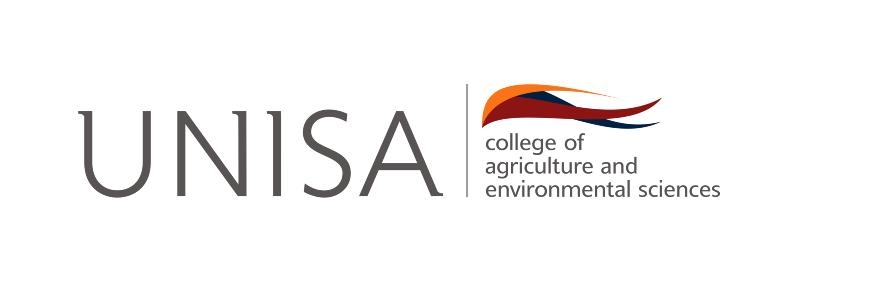 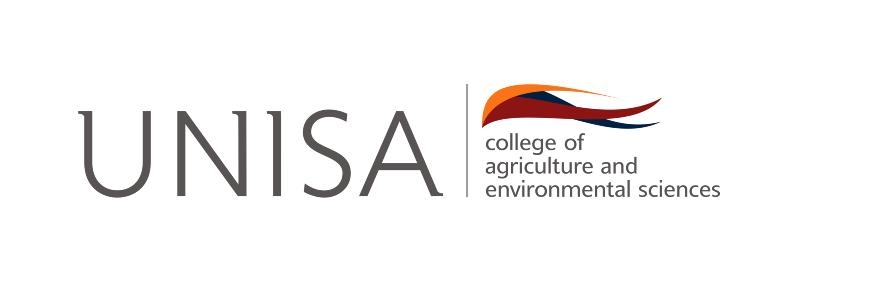 Department of Environmental SciencesOrnamental HorticultureREQUIRED INFORMATION FOR 2021 APPLICATIONPlease complete the information required in this form and submit a CV, Academic Transcripts as well as Concept Note of your proposed researchPlease complete the information required in this form and submit a CV, Academic Transcripts as well as Concept Note of your proposed researchPlease complete the information required in this form and submit a CV, Academic Transcripts as well as Concept Note of your proposed researchPlease complete the information required in this form and submit a CV, Academic Transcripts as well as Concept Note of your proposed researchPlease complete the information required in this form and submit a CV, Academic Transcripts as well as Concept Note of your proposed researchPlease complete the information required in this form and submit a CV, Academic Transcripts as well as Concept Note of your proposed researchPlease complete the information required in this form and submit a CV, Academic Transcripts as well as Concept Note of your proposed researchPlease complete the information required in this form and submit a CV, Academic Transcripts as well as Concept Note of your proposed researchPlease complete the information required in this form and submit a CV, Academic Transcripts as well as Concept Note of your proposed researchPlease complete the information required in this form and submit a CV, Academic Transcripts as well as Concept Note of your proposed researchPlease complete the information required in this form and submit a CV, Academic Transcripts as well as Concept Note of your proposed researchPlease complete the information required in this form and submit a CV, Academic Transcripts as well as Concept Note of your proposed researchPlease complete the information required in this form and submit a CV, Academic Transcripts as well as Concept Note of your proposed researchPlease complete the information required in this form and submit a CV, Academic Transcripts as well as Concept Note of your proposed researchPlease complete the information required in this form and submit a CV, Academic Transcripts as well as Concept Note of your proposed researchPlease complete the information required in this form and submit a CV, Academic Transcripts as well as Concept Note of your proposed researchPlease complete the information required in this form and submit a CV, Academic Transcripts as well as Concept Note of your proposed researchPlease complete the information required in this form and submit a CV, Academic Transcripts as well as Concept Note of your proposed researchDegree you wish to apply forDegree you wish to apply forPersonal details and Contact informationPersonal details and Contact informationPersonal details and Contact informationPersonal details and Contact informationPersonal details and Contact informationPersonal details and Contact informationPersonal details and Contact informationPersonal details and Contact informationPersonal details and Contact informationPersonal details and Contact informationPersonal details and Contact informationPersonal details and Contact informationPersonal details and Contact informationPersonal details and Contact informationPersonal details and Contact informationPersonal details and Contact informationPersonal details and Contact informationPersonal details and Contact informationTitleQualifications Qualifications Qualifications Qualifications Qualifications Qualifications Qualifications Qualifications Qualifications Qualifications Qualifications Qualifications Surname111111111111First Names222222222222Maiden name333333333333Identity No/Passport NoGender Gender Gender Gender Gender MaleMaleFemaleFemaleFemaleFemaleFemaleEmail addressNationalityNationalityNationalityNationalityNationalityCityEthnic GroupEthnic GroupEthnic GroupEthnic GroupEthnic GroupPostal codeContact numberContact numberContact numberContact numberContact numberCountry of residenceCell numberCell numberCell numberCell numberCell numberEmployment detailsEmployment detailsEmployment detailsEmployment detailsEmployment detailsEmployment detailsEmployment detailsEmployment detailsEmployment detailsEmployment detailsEmployment detailsEmployment detailsEmployment detailsEmployment detailsEmployment detailsEmployment detailsEmployment detailsEmployment detailsJob titleCompanyDepartmentCityPlease ensure that you have submitted the following documents and tick which you have submittedPlease ensure that you have submitted the following documents and tick which you have submittedPlease ensure that you have submitted the following documents and tick which you have submittedPlease ensure that you have submitted the following documents and tick which you have submittedPlease ensure that you have submitted the following documents and tick which you have submittedPlease ensure that you have submitted the following documents and tick which you have submittedPlease ensure that you have submitted the following documents and tick which you have submittedPlease ensure that you have submitted the following documents and tick which you have submittedPlease ensure that you have submitted the following documents and tick which you have submittedPlease ensure that you have submitted the following documents and tick which you have submittedPlease ensure that you have submitted the following documents and tick which you have submittedPlease ensure that you have submitted the following documents and tick which you have submittedPlease ensure that you have submitted the following documents and tick which you have submittedPlease ensure that you have submitted the following documents and tick which you have submittedPlease ensure that you have submitted the following documents and tick which you have submittedPlease ensure that you have submitted the following documents and tick which you have submittedPlease ensure that you have submitted the following documents and tick which you have submittedPlease ensure that you have submitted the following documents and tick which you have submittedCurriculum Vitae (CV)Academic transcripts of previous qualificationsAcademic transcripts of previous qualificationsAcademic transcripts of previous qualificationsAcademic transcripts of previous qualificationsAcademic transcripts of previous qualificationsAcademic transcripts of previous qualificationsAcademic transcripts of previous qualificationsAcademic transcripts of previous qualificationsConcept noteConcept noteConcept noteConcept noteConcept noteDid you consult the Guide on How to Write a Concept Note with is available on the college website under Open Resources?Did you consult the Guide on How to Write a Concept Note with is available on the college website under Open Resources?Did you consult the Guide on How to Write a Concept Note with is available on the college website under Open Resources?Did you consult the Guide on How to Write a Concept Note with is available on the college website under Open Resources?Did you consult the Guide on How to Write a Concept Note with is available on the college website under Open Resources?Did you consult the Guide on How to Write a Concept Note with is available on the college website under Open Resources?Did you consult the Guide on How to Write a Concept Note with is available on the college website under Open Resources?Did you consult the Guide on How to Write a Concept Note with is available on the college website under Open Resources?Did you consult the Guide on How to Write a Concept Note with is available on the college website under Open Resources?Did you consult the Guide on How to Write a Concept Note with is available on the college website under Open Resources?Did you consult the Guide on How to Write a Concept Note with is available on the college website under Open Resources?Did you consult the Guide on How to Write a Concept Note with is available on the college website under Open Resources?YesYesYesNoNoNoReferences:  Please provide the following information from 2 ReferencesReferences:  Please provide the following information from 2 ReferencesReferences:  Please provide the following information from 2 ReferencesReferences:  Please provide the following information from 2 ReferencesReferences:  Please provide the following information from 2 ReferencesReferences:  Please provide the following information from 2 ReferencesReferences:  Please provide the following information from 2 ReferencesReferences:  Please provide the following information from 2 ReferencesReferences:  Please provide the following information from 2 ReferencesReferences:  Please provide the following information from 2 ReferencesReferences:  Please provide the following information from 2 ReferencesReferences:  Please provide the following information from 2 ReferencesReferences:  Please provide the following information from 2 ReferencesReferences:  Please provide the following information from 2 ReferencesReferences:  Please provide the following information from 2 ReferencesReferences:  Please provide the following information from 2 ReferencesReferences:  Please provide the following information from 2 ReferencesReferences:  Please provide the following information from 2 ReferencesReference 1Reference 1Reference 1Reference 1Reference 1Reference 1Reference 2Reference 2Reference 2Reference 2Reference 2Reference 2Reference 2Reference 2Reference 2Reference 2Reference 2Reference 2TitleTitleTitleTitleTitleTitleTitleSurnameSurnameSurnameSurnameSurnameSurnameSurnameFirst namesFirst namesFirst namesFirst namesFirst namesFirst namesFirst namesEmail addressEmail addressEmail addressEmail addressEmail addressEmail addressEmail addressCell phone numberCell phone numberCell phone numberCell phone numberCell phone numberCell phone numberCell phone numberDaytime phone numberDaytime phone numberDaytime phone numberDaytime phone numberDaytime phone numberDaytime phone numberDaytime phone numberSource of funding for the research projectSource of funding for the research projectSource of funding for the research projectSource of funding for the research projectSource of funding for the research projectSource of funding for the research projectSource of funding for the research projectSource of funding for the research projectSource of funding for the research projectSource of funding for the research projectSource of funding for the research projectSource of funding for the research projectSource of funding for the research projectSource of funding for the research projectSource of funding for the research projectSource of funding for the research projectSource of funding for the research projectSource of funding for the research projectDo you have funding for your studies?Do you have funding for your studies?Do you have funding for your studies?Do you have funding for your studies?Do you have funding for your studies?Do you have funding for your studies?Yes Yes Yes Yes Yes Yes NoNoNoNoNoNoIf Yes, which of the following applies:If Yes, which of the following applies:If Yes, which of the following applies:BursaryYesNoNoPersonal fundsPersonal fundsPersonal fundsPersonal fundsPersonal fundsYesYesYesNoNoNoField of interest  (chose only 1 as this should relate to your specialisation field as per your qualification)Field of interest  (chose only 1 as this should relate to your specialisation field as per your qualification)Field of interest  (chose only 1 as this should relate to your specialisation field as per your qualification)Field of interest  (chose only 1 as this should relate to your specialisation field as per your qualification)Field of interest  (chose only 1 as this should relate to your specialisation field as per your qualification)Field of interest  (chose only 1 as this should relate to your specialisation field as per your qualification)Field of interest  (chose only 1 as this should relate to your specialisation field as per your qualification)Field of interest  (chose only 1 as this should relate to your specialisation field as per your qualification)Field of interest  (chose only 1 as this should relate to your specialisation field as per your qualification)Field of interest  (chose only 1 as this should relate to your specialisation field as per your qualification)Field of interest  (chose only 1 as this should relate to your specialisation field as per your qualification)Field of interest  (chose only 1 as this should relate to your specialisation field as per your qualification)Field of interest  (chose only 1 as this should relate to your specialisation field as per your qualification)Field of interest  (chose only 1 as this should relate to your specialisation field as per your qualification)Field of interest  (chose only 1 as this should relate to your specialisation field as per your qualification)Field of interest  (chose only 1 as this should relate to your specialisation field as per your qualification)Field of interest  (chose only 1 as this should relate to your specialisation field as per your qualification)Field of interest  (chose only 1 as this should relate to your specialisation field as per your qualification)Economic and Environmental sustainability Economic and Environmental sustainability Economic and Environmental sustainability Economic and Environmental sustainability Economic and Environmental sustainability Economic and Environmental sustainability Horticulture Crop ProductionHorticulture Crop ProductionHorticulture Crop ProductionHorticulture Crop ProductionHorticulture Crop ProductionHorticulture Crop ProductionIn which focus area are you interested in that relates to the field of interest?  Choose one of the followingIn which focus area are you interested in that relates to the field of interest?  Choose one of the followingIn which focus area are you interested in that relates to the field of interest?  Choose one of the followingIn which focus area are you interested in that relates to the field of interest?  Choose one of the followingIn which focus area are you interested in that relates to the field of interest?  Choose one of the followingIn which focus area are you interested in that relates to the field of interest?  Choose one of the followingIn which focus area are you interested in that relates to the field of interest?  Choose one of the followingIn which focus area are you interested in that relates to the field of interest?  Choose one of the followingIn which focus area are you interested in that relates to the field of interest?  Choose one of the followingIn which focus area are you interested in that relates to the field of interest?  Choose one of the followingIn which focus area are you interested in that relates to the field of interest?  Choose one of the followingIn which focus area are you interested in that relates to the field of interest?  Choose one of the followingIn which focus area are you interested in that relates to the field of interest?  Choose one of the followingIn which focus area are you interested in that relates to the field of interest?  Choose one of the followingIn which focus area are you interested in that relates to the field of interest?  Choose one of the followingIn which focus area are you interested in that relates to the field of interest?  Choose one of the followingIn which focus area are you interested in that relates to the field of interest?  Choose one of the followingIn which focus area are you interested in that relates to the field of interest?  Choose one of the followingAboricultureAboricultureAboricultureAboricultureAboricultureAboricultureAboricultureAboricultureAboricultureAboricultureAboricultureAboricultureUrban forestry and landscapesUrban forestry and landscapesUrban forestry and landscapesUrban forestry and landscapesUrban forestry and landscapesUrban forestry and landscapesUrban forestry and landscapesUrban forestry and landscapesUrban forestry and landscapesUrban forestry and landscapesUrban forestry and landscapesUrban forestry and landscapesCarbon sequestrationCarbon sequestrationCarbon sequestrationCarbon sequestrationCarbon sequestrationCarbon sequestrationCarbon sequestrationCarbon sequestrationCarbon sequestrationCarbon sequestrationCarbon sequestrationCarbon sequestrationPhytososiologyPhytososiologyPhytososiologyPhytososiologyPhytososiologyPhytososiologyPhytososiologyPhytososiologyPhytososiologyPhytososiologyPhytososiologyPhytososiologyGreen urban open space planning, development and managementGreen urban open space planning, development and managementGreen urban open space planning, development and managementGreen urban open space planning, development and managementGreen urban open space planning, development and managementGreen urban open space planning, development and managementGreen urban open space planning, development and managementGreen urban open space planning, development and managementGreen urban open space planning, development and managementGreen urban open space planning, development and managementGreen urban open space planning, development and managementGreen urban open space planning, development and managementLow impact developmentLow impact developmentLow impact developmentLow impact developmentLow impact developmentLow impact developmentLow impact developmentLow impact developmentLow impact developmentLow impact developmentLow impact developmentLow impact developmentBio infiltration  and storm water managementBio infiltration  and storm water managementBio infiltration  and storm water managementBio infiltration  and storm water managementBio infiltration  and storm water managementBio infiltration  and storm water managementBio infiltration  and storm water managementBio infiltration  and storm water managementBio infiltration  and storm water managementBio infiltration  and storm water managementBio infiltration  and storm water managementBio infiltration  and storm water managementUrban Biodiversity ManagementUrban Biodiversity ManagementUrban Biodiversity ManagementUrban Biodiversity ManagementUrban Biodiversity ManagementUrban Biodiversity ManagementUrban Biodiversity ManagementUrban Biodiversity ManagementUrban Biodiversity ManagementUrban Biodiversity ManagementUrban Biodiversity ManagementUrban Biodiversity ManagementCemeteries and Crematoria ManagementCemeteries and Crematoria ManagementCemeteries and Crematoria ManagementCemeteries and Crematoria ManagementCemeteries and Crematoria ManagementCemeteries and Crematoria ManagementCemeteries and Crematoria ManagementCemeteries and Crematoria ManagementCemeteries and Crematoria ManagementCemeteries and Crematoria ManagementCemeteries and Crematoria ManagementCemeteries and Crematoria ManagementPropagation of ornamental and medicinal plantsPropagation of ornamental and medicinal plantsPropagation of ornamental and medicinal plantsPropagation of ornamental and medicinal plantsPropagation of ornamental and medicinal plantsPropagation of ornamental and medicinal plantsPropagation of ornamental and medicinal plantsPropagation of ornamental and medicinal plantsPropagation of ornamental and medicinal plantsPropagation of ornamental and medicinal plantsPropagation of ornamental and medicinal plantsPropagation of ornamental and medicinal plantsPlant production and post harvest treatmentPlant production and post harvest treatmentPlant production and post harvest treatmentPlant production and post harvest treatmentPlant production and post harvest treatmentPlant production and post harvest treatmentPlant production and post harvest treatmentPlant production and post harvest treatmentPlant production and post harvest treatmentPlant production and post harvest treatmentPlant production and post harvest treatmentPlant production and post harvest treatmentHave you consulted the Focus Areas document for Ornamental Horticulture?Have you consulted the Focus Areas document for Ornamental Horticulture?Have you consulted the Focus Areas document for Ornamental Horticulture?Have you consulted the Focus Areas document for Ornamental Horticulture?Have you consulted the Focus Areas document for Ornamental Horticulture?Have you consulted the Focus Areas document for Ornamental Horticulture?Have you consulted the Focus Areas document for Ornamental Horticulture?Have you consulted the Focus Areas document for Ornamental Horticulture?Have you consulted the Focus Areas document for Ornamental Horticulture?Have you consulted the Focus Areas document for Ornamental Horticulture?Have you consulted the Focus Areas document for Ornamental Horticulture?Have you consulted the Focus Areas document for Ornamental Horticulture?YesYesNoNoNoNoProposed title of your research project:  Proposed title of your research project:  Proposed title of your research project:  Proposed title of your research project:  Proposed title of your research project:  Proposed title of your research project:  Proposed title of your research project:  Proposed title of your research project:  Proposed title of your research project:  Proposed title of your research project:  Proposed title of your research project:  Proposed title of your research project:  Proposed title of your research project:  Proposed title of your research project:  Proposed title of your research project:  Proposed title of your research project:  Proposed title of your research project:  Proposed title of your research project:  Indicate who your supervisor should be (give title, initial and surname):  Indicate who your supervisor should be (give title, initial and surname):  Indicate who your supervisor should be (give title, initial and surname):  Indicate who your supervisor should be (give title, initial and surname):  Indicate who your supervisor should be (give title, initial and surname):  Indicate who your supervisor should be (give title, initial and surname):  Indicate who your supervisor should be (give title, initial and surname):  Indicate who your supervisor should be (give title, initial and surname):  